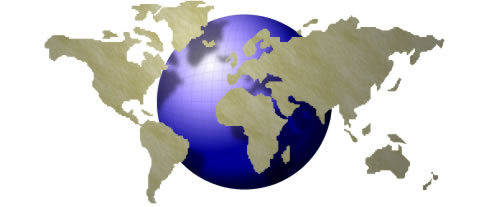                                                                                       Προς                                                                                      ΓΕΝΙΚΟ ΛΥΚΕΙΟ ΑΓΙΑΣ ΤΡΙΑΔΑΣ                                                                                                             Αργος 14/1/2014ΟΙΚΟΝΟΜΙΚΗ ΠΡΟΣΦΟΡΑΗ ΑΝΩΤΕΡΩ ΤΙΜΗ ΠΕΡΙΛΑΜΒΑΝΕΙ ΤΙΣ ΕΞΗΣ ΠΑΡΟΧΕΣΌλα όσα αναφέρονται στο από 1/08-01-2014 έγγραφό σας το οποίο αποδεχόμαστε πλήρως, και ειδικότερα .Μεταφορά με πούλμαν πολυτελείας από το χώρο  του σχολείου  και για όλη την διάρκεια της εκδρομής συνέχεια μαζί σας , σε αποκλειστική διάθεση  , ώστε να παρέχεται η δυνατότητα πραγματοποίησης ή τροποποίησης του οποιοδήποτε προγράμματος που συμφωνηθεί με  τους συνοδούς καθηγητές ( εκδρομές , επισκέψεις στην πόλη κλπ).Oδηγοί με πείρα στις μαθητικές εκδρομές.Η μετακίνηση και η διαμονή των καθηγητών είναι δωρεάν και δεν βαρύνει τους μαθητές .Διαμονή (4 διανυκτερεύσεις  ) στο ξενοδοχείο σε δίκλινα ή τρίκλινα κατά βάση δωμάτια για τους μαθητές και μονόκλινα για τους συνοδούς καθηγητές .Καθημερινά πρωινό στο ξενοδοχείο .Ασφάλεια Αστικής Ευθύνης  .Ασφάλεια ιατροφαρμακευτικής περίθαλψης.Φ.Π.Α.                                                       Προκαταβολή το 30% του ποσού με την υπογραφή του συμφωνητικού και εξόφληση την  5 ημέρες πριν την αναχώρηση.Ματαίωση εκδρομής για οποιανδήποτε λόγο προ ή μετά του συμφωνητικού, ακυρωτικά θα υπάρχουν ότι  και εάν χρεωθούμε από το ξενοδοχείο με απόδειξη.Θα εκδοθούν οι προβλεπόμενες νομότυπες αποδείξεις για τα ποσά που θα καταβληθούν.  Σε περίπτωση ξαφνικής αδυναμίας εκτέλεσης καθηκόντων των οδηγών , είμαστε υποχρεωμένοι να αντικαταστήσουμε οδηγό η ακόμα και το πούλμαν .Σε περίπτωση ακύρωσης μαθητή  , επιστροφή χρημάτων μπορεί να γίνει μέχρι 2 ημέρες πριν την αναχώρηση .                                                                                                        Με ΤιμήΔημήτρης ΖαφείρηςΑΡΓΟΣ : Κορίνθου & Αγγελή Μπόμπου. Τηλ.: 27510 25651 – 52.(Fax: -26065)KINHTO 6973553009www.zafiris-ekdromes.gr / e-mail: raf-zaf@otenet.grΓΙΑ 5 ΗΜΕΡΗ ΕΚΔΡΟΜΗ ΣΤΗΝ ΘΕΣΣΑΛΟΝΙΚΗ17-21/2/2014  38 μαθητές + 3 καθηγητές    ΞΕΝΟΔΟΧΕΙO :  CAPSIS HOTEL  ,  Μοναστηρίου 18,Θεσσαλονίκη   www.capsishotel.grΤΙΜΗ : 179 € κατ’ άτομο.Συνολικό κόστος 6.802,00€ συμπεριλαμβανομένου ΦΠΑ